Attachment 2: Science Ambassador Fellowship Summer Course Satisfaction Survey Screenshots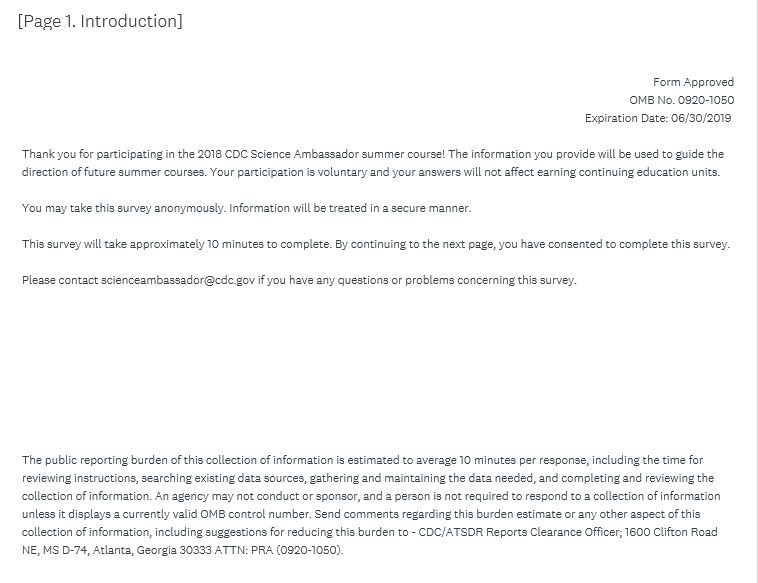 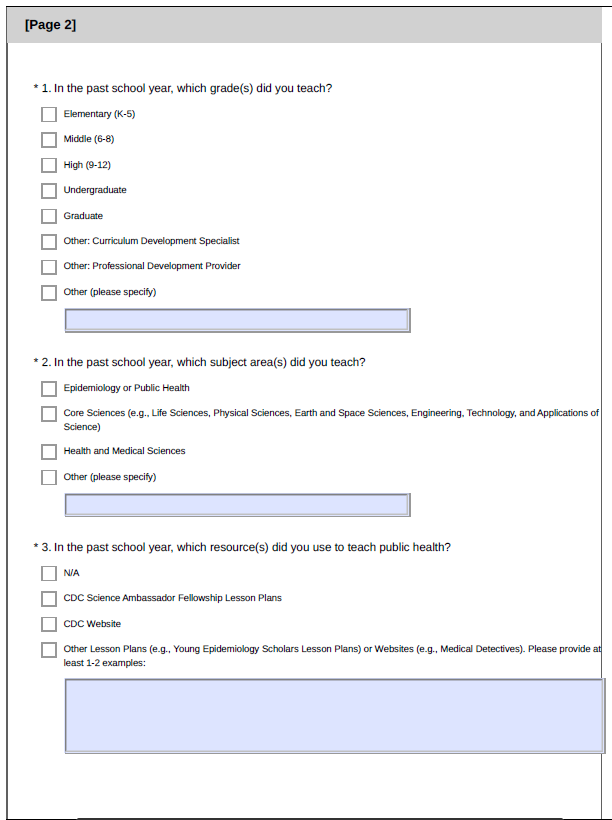 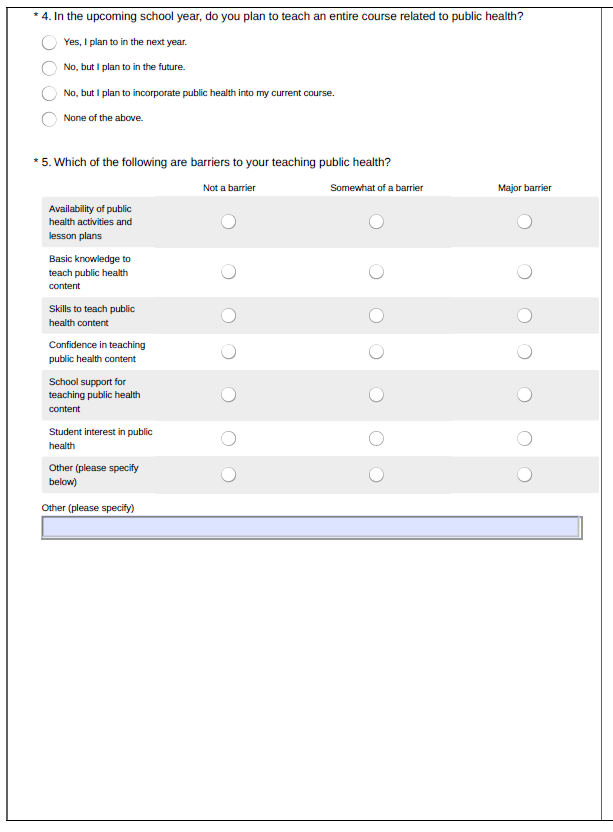 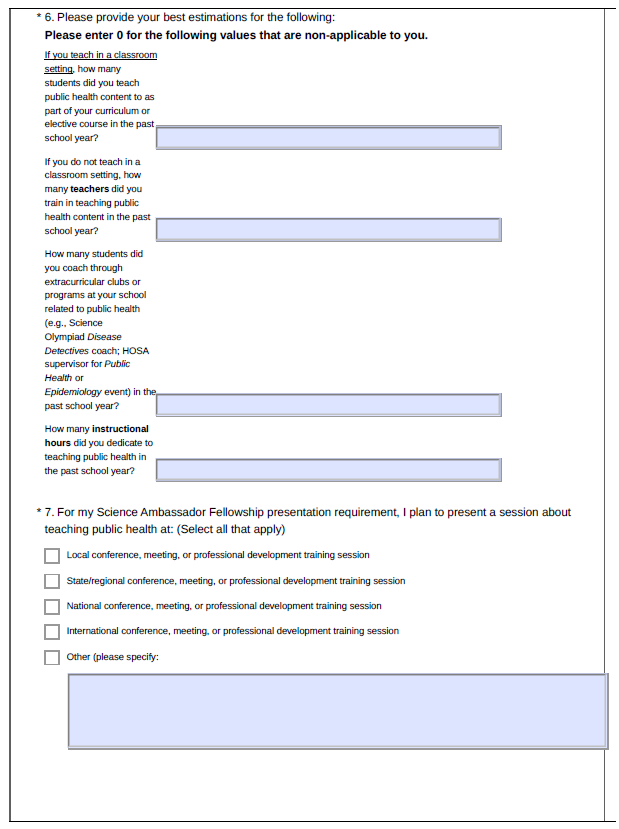 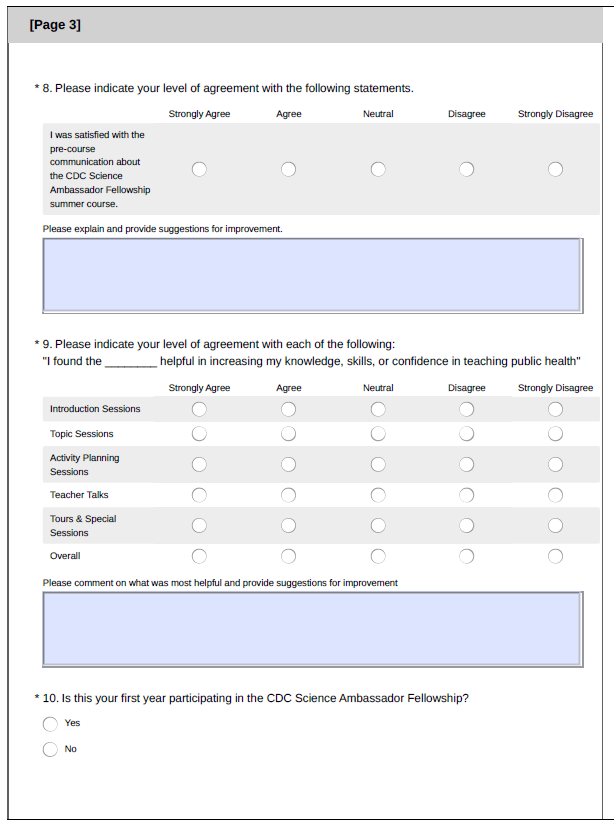 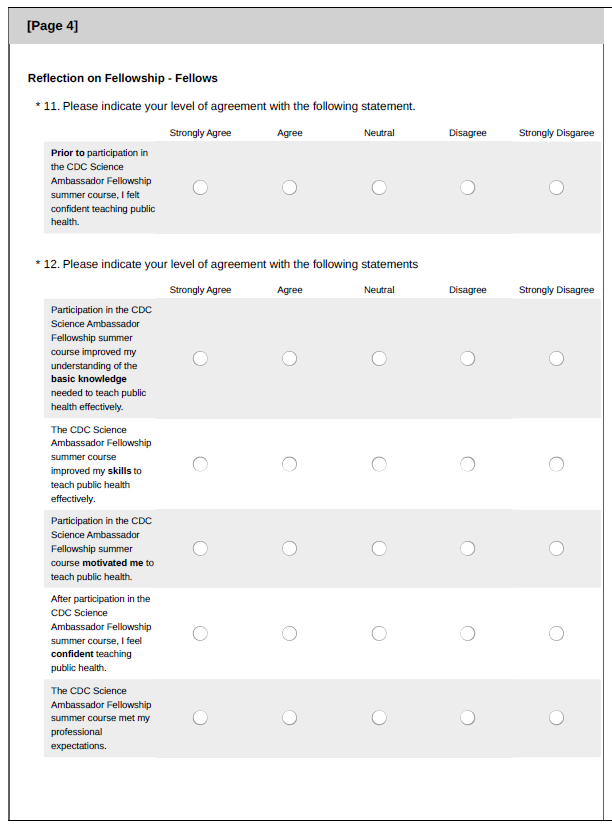 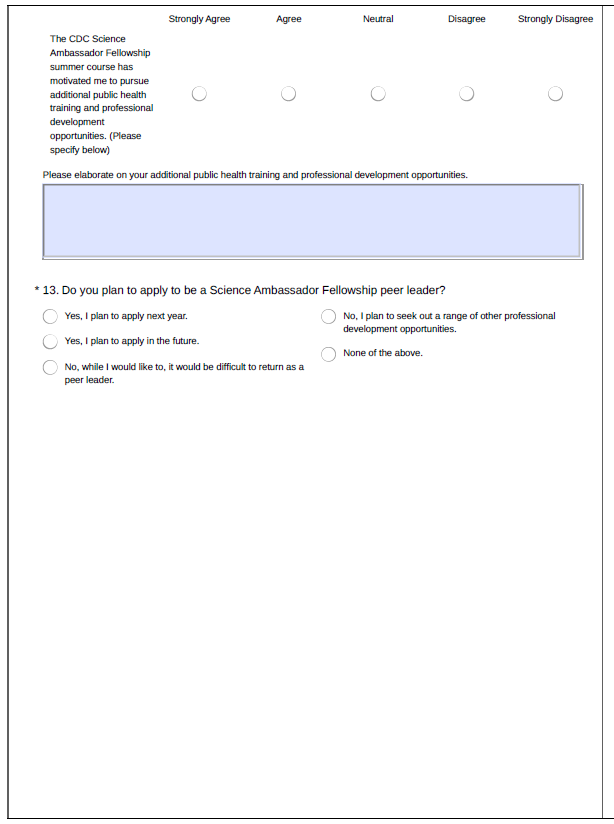 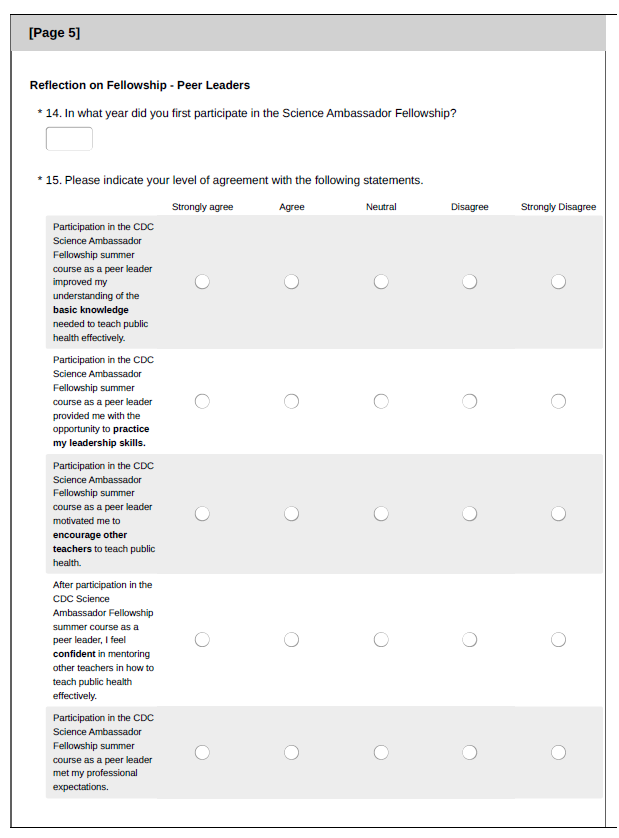 